РОССИЙСКАЯ ФЕДЕРАЦИЯКАРАЧАЕВО-ЧЕРКЕССКАЯ РЕСПУБЛИКАУПРАВЛЕНИЕ ОБРАЗОВАНИЯАДМИНИСТРАЦИИ    ЗЕЛЕНЧУКСКОГО   МУНИЦИПАЛЬНОГО   РАЙОНА29.12.2020 г.                                       ПРИКАЗ	                                        № 168 О награждении победителей конкурса стендов По профилактике наркомании среди молодежи «Я выбираю жизнь!»       В соответствии с районной целевой программой  «Профилактика употребления наркотических средств, психотропных веществ и их  прекурсоров  подростками и молодежью Зеленчукского муниципального района на 2020 – 2022 годы»  от 15.11.2019 г.	№ 1173, Положением  о конкурсе на лучший стенд по профилактике наркомании среди молодежи «Я выбираю жизнь!» от 21 декабря 2020  года  проведен конкурс  на лучший  стенд по профилактике наркомании  в общеобразовательных учреждениях  района .На основании решения оргкомитета по подведению итогов конкурса Приказываю:1.Наградить следующих победителей конкурса: I место- МКОУ «СОШ № 3 ст.Зеленчукской им.В.В.Бреславцева»I I место- МКОУ «СОШ № 1 ст.Кардоникской»I I I место-МКОУ «СОШ  ст.Исправной»2. Наградить грамотами за участие в конкурсе: МКОУ«СОШ с.Хасаут-Греческое»,МКОУ«СОШ с.Даусуз» , МКОУ «СОШ х.Ново-Исправненский»; 3. Ведущему специалисту управления образования Чагаровой Л.А. довести настоящий приказ до сведения руководителей общеобразовательных учреждений.Начальник управления образования администрации Зеленчукского муниципального района                                         В.Г.Лосева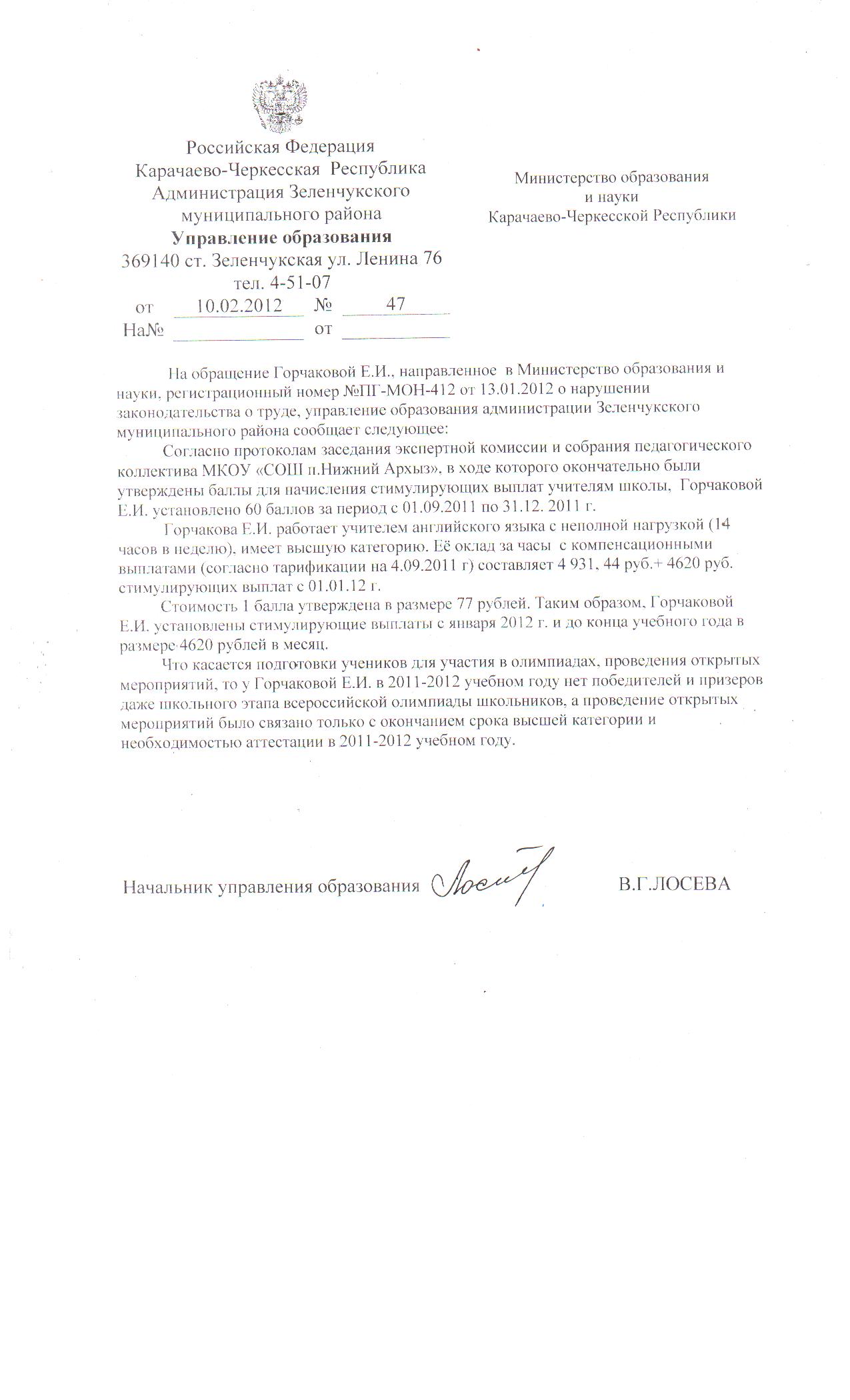 